МИНИСТЕРСТВО ОБРАЗОВАНИЯ И НАУКИ МУРМАНСКОЙ ОБЛАСТИГОСУДАРСТВЕННОЕ АВТОНОМНОЕ ПРОФЕССИОНАЛЬНОЕ ОБРАЗОВАТЕЛЬНОЕ УЧРЕЖДЕНИЕ МУРМАНСКОЙ ОБЛАСТИ«МУРМАНСКИЙ МЕДИЦИНСКИЙ КОЛЛЕДЖ»МЕТОДИЧЕСКАЯ РАЗРАБОТКАВНЕАУДИТОРНОГО МЕРОПРИЯТИЯ«ОРГАНИЗАЦИЯ РАБОТЫ МЕДИЦИНСКИХ СЛУЖБ В ЗАПОЛЯРЬЕ В ГОДЫ ВЕЛИКОЙ ОТЕЧЕСТВЕННОЙ ВОЙНЫ»Мурманск, 2021СОДЕРЖАНИЕВВЕДЕНИЕМетодическая разработка внеаудиторного мероприятия составлена в соответствии с требованиями Федерального государственного образовательного стандарта среднего профессионального образования. Внеаудиторные мероприятия стимулируют творческую активность, стремление выполнить творческие задания на предложенные темы, получить профессиональную оценку по итогам своей работы. В процессе подготовки к внеаудиторному мероприятию студентам предложены темы по углубленному изучению организации работы медицинских служб в Советском Заполярье в годы войны. Немаловажную роль в организации и проведении данного мероприятия играет взаимодействие  педагогов, медиков, историков, людей - неравнодушных к героическому прошлому нашей страны. В результате совместной работы происходит осмысление событий прошлого, обмен опытом, совершенствуются навыки коллективного общения. В процессе подготовки формируются информационные, коммуникативные компетенции у обучающихся, способность находить необходимую информацию, систематизировать и анализировать полученные данные. Как итог, студенты получают не только углубленные знания о подвигах медицинских работников годы войны, но и приобретают навык проведения исследовательской работы.Внеаудиторное мероприятие «Организация работы медицинских служб в Заполярье в годы Великой Отечественной войны», приурочено к празднованию  разгрома немецко-фашистских войск в Заполярье.Цель проведения мероприятия – углубленное изучение исторического аспекта выбранной специальности; знакомство с организацией работы медицинских служб Заполярья в годы Великой Отечественной войны; гражданско-патриотическое воспитание на примерах самоотверженной работы медиков в военные годы.Для достижения цели были поставлены следующие задачи:создать условия для формирования ценностного отношения к истории страны;создать условия для формирования чувства благодарности к медикам-участникам боевых действий и работникам тыла;создать условия для формирования уважительного отношения к выбранной специальности и гордости за выбранную профессию;проанализировать данные об организации работы медицинских служб Заполярья в годы Великой Отечественной войны;создать условия для формирования навыков проведения исследовательской работы.ТЕХНОЛОГИЧЕСКАЯ КАРТА МЕРОПРИЯТИЯТема: «Организация работы медицинских служб в Заполярье в годы Великой Отечественной войны».Методическая цель: создание условий, способствующих патриотическому воспитанию обучающихся на примере работы медицинских служб Заполярья в годы Великой Отечественной войны.Задачи (для преподавателя):Создать условия для развития умения выделять главное в полученной информации и делать выводы.Создать условия для умения отстаивать и аргументировать свою точку зрения.Создать условия для взаимодействия в коллективе, общения и сотрудничества.Развивать навыки публичного выступления.Стимулировать творческий подход к процессу освоения нового материала и профессиональной деятельности.Создать условия для формирования чувства уважения к человеческой жизни и личности.Создать условия для формирования чувства гордости и ответственного отношения к выбранной специальности.Создать условия для формирования чувства патриотизма и гражданской ответственности.Цель (для студента): изучение особенностей работы медицинских служб Заполярья в годы Великой Отечественной войны.Задачи (для студента):Изучить источники и литературу по теме внеаудиторного мероприятия.Обобщить и систематизировать полученные данные.Представить исследование в форме доклада и презентации.Подготовка и участие студентов в мероприятии способствуют формированию общих компетенций [3-6]:ОК 2. Организовывать собственную деятельность, выбирать типовые методы и способы выполнения профессиональных задач, оценивать их эффективность и качество;ОК 3. Принимать решения в стандартных и нестандартных ситуациях и нести за них ответственность;ОК 4. Осуществлять поиски использование информации, необходимой для эффективного выполнения профессиональных задач, профессионального и личностного развития;ОК 5. Использовать информационно-коммуникационные технологии в профессиональной деятельности;ОК 6. Работать в коллективе и в команде, эффективно общаться с коллегами, руководством, потребителями; ОК 7. Брать на себя ответственность за работу членов, за результат выполнения заданий; ОК 8. Самостоятельно определять задачи профессионального и личностного развития, заниматься самообразованиемОК 9. Ориентироваться в условиях частой смены технологий в профессиональной деятельности;ОК 10. Бережно относиться к историческому наследию и культурным традициям народа, уважать социальные, культурные и религиозные различия.Вид мероприятия: комплекс мероприятий в форме объединения классного часа, экскурсии, посещения интерактивной выставки.Место проведения мероприятия:аудитории ГАПОУ МО «ММК»;конференц-зал ГОБУЗ «Мурманская областная клиническая больница им. П.А.Баяндина»;группа военно-исторической реконструкции «Титовский гарнизон» (Федеральное государственное бюджетное образовательное учреждение высшего образования «Мурманский арктический государственный университет»);здания города Мурманска, где в годы войны были расположены объекты медицинского назначения;комплекс-мемориал памятник «Защитникам Советского Заполярья в годы Великой Отечественной войны.1941-1945».Продолжительность мероприятия: от 1 до 3 дней (240 минут)Оснащение: мультимедийное оборудованиеДомашнее задание для участников:Проанализировать литературу по темам: «Организация работы хирургических и терапевтических служб в Заполярье в годы Великой Отечественной войны»; «Основные принципы организации работы военных госпиталей»; «Медико-санитарные дружины Мурманска»; «Исторический портрет героя-медика».Обобщить и систематизировать полученный материал.Подготовить доклады и презентации по выбранным темам.ХРОНОЛОГИЧЕСКАЯ КАРТА МЕРОПРИЯТИЯСЦЕНАРИЙ МЕРОПРИЯТИЯ1 этап. Классный часПреподаватель:Здравствуйте, уважаемые студенты. Сегодня мы начинаем комплекс мероприятий, приуроченных к знаменательной дате в истории нашего края – разгрому немецко-фашистских войск в Заполярье в Великой Отечественной войне 1941-1945 гг. Подробно остановимся на организации работы медицинских служб в Заполярье, так как это созвучно тому направлению профессиональной деятельности, которую вы выбрали. Роль медицинской службы в годы войны трудно переоценить, самоотверженный подвиг медиков всех специальностей навсегда останется в памяти всех поколений россиян. Медицинским работникам, которые отдали все силы для победы над врагом, посвящается наше мероприятие. Кольский полуостров занимал значительное место в агрессивных планах гитлеровского командования. Основными стратегическими задачами противника на этом участке были захват в кратчайшие сроки города Мурманска с его незамерзающим портом, пунктов базирования Северного флота, а также выход на линию Кировской железной дороги, соединяющей Мурманский порт с основной частью страны. В этих условиях на важнейших стратегических направлениях развернулись ожесточенные бои, повлекшие за собой колоссальные потери в живой силе и технике. Начавшиеся жесточайшие боевые действия не оставляли времени для длительных размышлений и, в первую очередь, потребовался незамедлительны перевод медицинской службы армии на военные рельсы [2]. Сегодня мы познакомимся с особенностями организации медицинских служб различных направлений.(Перед началом выступления студентов к просмотру предлагается видеоролик, посвященный обороне Кольского Заполярья в годы Великой Отечественной войны).Студент 1: Представляет доклад с демонстрацией презентации «Общие принципы организации работы госпиталей города Мурманска в годы Великой Отечественной войны». Тезисы доклада (Приложение 1). Студент 2: Представляет доклад с демонстрацией презентации «Организация работы хирургических и терапевтических служб». Тезисы доклада (Приложение 2).Студент 3: Представляет доклад с демонстрацией презентации «Медико-санитарные дружины Мурманска»; «Исторический портрет героя-медика». Тезисы доклада (Приложение 3).(После выступления студентов к просмотру предлагается коллаж фотографий с изображением Мурманска в годы войны) (Приложение 4).Преподаватель:Мы познакомились с организацией работы медицинских служб в годы войны. Представленные работы ярко продемонстрировали ваш интерес к истории героического прошлого нашего края, в части организации работы медицинских служб города. Мы еще раз убедились в том, что вклад медиков в общее дело победы над врагом, сложно переоценить. Безусловно, что те героические дни навсегда останутся в памяти народа, а для вас, будущих медицинских работников, будут являться примером беззаветного служения Родине, гордости за выбранную профессию. Постарайтесь оставаться достойными продолжателями тех традиций, которые были заложены в нелегкие для страны и всего народа, годы. 2 этап. Экскурсия(Второй этап внеаудиторного мероприятия осуществляется в форме экскурсии на базе ГОБУЗ «Мурманская областная клиническая больница имени П.А. Баяндина».)Преподаватель:Мы продолжаем знакомство с организацией работы медицинских служб в годы Великой Отечественной войны. Наша экскурсия посвящается рассказу о работе больницы, которая в годы войны являлась  прифронтовым госпиталем, а также узнаем об  организаторах работы медицинских служб - Петре Андреевиче Баяндине и Александре Яковлевиче Кровицком.Тезисы лекции и фото (Приложения 5,6).3 этап. Интерактивная выставка. (Третий этап внеаудиторного мероприятия осуществляется в форме посещения интерактивной выставки на базе Федерального государственного бюджетного образовательного учреждения высшего образования «Мурманский арктический государственный университет»).Преподаватель:На выставке, организованной группой военно-исторической реконструкции «Титовский гарнизон», представлено оснащение для оказания медицинской помощи раненым. Организаторы выставки грамотно и профессионально подошли к ее созданию. Мы можем видеть аутентичные экспонаты: медицинское оборудование, инструменты, предметы ухода за ранеными и др. Воссоздан эпизод проведения экстренной операции в полевых условиях. Подробно с деталями экспозиции нас познакомят ее создатели. (Приложение 7).4 этап. Городская экскурсия. (Четвертый этап внеаудиторного мероприятия проходит в форме городской экскурсии с посещением мест, где во время войны были расположены военные госпитали).Преподаватель:Жизнь города в условиях войны резко изменилась. Многие здания, в частности общеобразовательные школы, были перепрофилированы в медицинские госпитали. Сегодня мы побываем там, где в годы войны оказывали помощь раненым и жителям, пострадавшим во время бомбежек, где, несмотря на все трудности военного положения, самоотверженно трудились врачи, медицинские сестры, санитарки. В заключительной части нашего мероприятия, мы посетим значимое для нашего города место - памятник «Защитникам Советского Заполярья в годы Великой Отечественной войны. 1941-1945) (Приложение 8).ЗАКЛЮЧЕНИЕМетодическая разработка была апробирована при проведении комплекса мероприятий объединенных единой темой.В мероприятии были задействованы преподаватели и студенты ГАПОУ МО «ММК», представители медицинских организаций города, участники группы военно-исторической реконструкции «Титовский гарнизон».Результатами внеаудиторного мероприятия стали:исследовательские работы студентов на темы: «Общие принципы организации работы госпиталей города Мурманска в годы Великой Отечественной войны», «Организация работы хирургических и терапевтических служб», «Медико-санитарные дружины Мурманска»; «Исторический портрет героя-медика». В этих работах были отражены основные принципы организации работы медицинских служб. К каждой исследовательской работе была подготовлена мультимедийная презентация;экскурсия в Мурманскую областную клиническую больницу им. П.А. Баяндина. Лекция об организации работы больницы в годы ВОВ;посещение интерактивной выставки, организованной группой военно-исторической реконструкции «Титовский гарнизон»;посещение памятных мест города Мурманска (бывшие военные госпитали);экскурсия к мемориальному комплексу «Защитникам Советского Заполярья в годы Великой Отечественной войны. 1941-1945».Подводя общий итог, можно сделать вывод, что проведение такого рода мероприятий способствует гражданско-патриотическому воспитанию, формированию нравственных ориентиров, связи поколений, благодарному отношению к выбранной профессии. Подготовка тематических докладов является элементом проектной деятельности, ориентированной на использование знаний, умений и навыков, полученных в ходе исследовательской работы, для постановки и решения поставленных задач. Полученные результаты и опыт участия во внеаудиторном мероприятии могут быть представлены при проведении отчетных концертов, «круглых столов», научно-практических конференций, приуроченных к празднованию Победы в Великой Отечественной войне 1941-1945 гг.Данная методическая разработка будет интересна педагогическим работникам при проведении внеаудиторных мероприятий, ориентированных на гражданско-патриотическое воспитание.БИБЛИОГРАФИЧЕСКИЙ СПИСОКФедеральный проект «Патриотическое воспитание граждан Российской Федерации» в рамках национального проекта «Образование» на период с 2021 года по 2024 год.Киселёв А. А. Как жили и сражались мурманчане в войну: менталитет северян в 1941-1945 годах. – Мурманск: Кн. изд-во, 2002. – 512 с.: ил.Федерального государственного образовательного стандарта по специальности 33.02.01 Фармация среднего профессионального образованияФедерального государственного образовательного стандарта по специальности 34.02.01 Сестринское дело среднего профессионального образованияФедерального государственного образовательного стандарта по специальности 31.02.01 Лечебное дело среднего профессионального образованияФедерального государственного образовательного стандарта по специальности 31.02.02 Акушерское дело среднего профессионального образованияФронтовой альбом : сборник документов и воспоминаний : к 70-й годовщине Победы в Великой Отечественной войне 1941−1945 годов и 70-летию разгрома немецко-фашистских войск в Заполярье / Ком.по развитию информ. технологий и связи Мурм. обл., Гос. обл. казен. учреждение «Гос. Архив Мурм. обл.»; [сост.: С. А. Заборщикова и др.; редкол.: Н. А. Пыхтина и др.]. - Мурманск: РУСМА (ИП Глухов А. Б.), 2015 . − 312 с.:илПРИЛОЖЕНИЕ 1ОБЩИЕ ПРИНЦИПЫ ОРГАНИЗАЦИИ РАБОТЫ ГОСПИТАЛЕЙ ГОРОДА МУРМАНСКА В ГОДЫ ВОВВ начале войны многие школы города были переоборудованы в госпитали. Тридцатого августа приступили к подготовке работы госпиталя в здании школы № 17 на ул. Полярные Зори города Мурманска. Каменное трехэтажное здание школы было построено в 1937 г., имело центральное отопление, электрическое освещение, было обеспечено холодной, горячей водой и канализацией. Была проведена большая работа по приведению здания в надлежащее состояние и развертыванию госпиталя.Все эти объекты были пущены в эксплуатацию 15 сентября. Рентгенкабинет был оборудован и смонтирован за двое суток собственными силами, лаборатория также начала работать сразу после переезда. Физиотерапевтический кабинет отдельные процедуры отпускал на другой же день после переезда, окончательно был смонтирован к 20 сентября. Установлен был также электрический автоклав. Мастерская по ремонту медицинского оборудования обеспечивала госпиталь и другие медико-санитарные учреждения СФ. Все имущество и дорогостоящая медицинская аппаратура были перевезены и установлены без поломок. Одновременно с оборудованием госпиталя осуществлялся массовый прием раненых, проводившийся с надлежащей обработкой и оформлением документации.По штату госпиталь имел одну легковую автомашину ГАЗ М-1, три санитарных автомашины ГАЗ-АА, две грузовых автомашины ГАЗ-АА, одну грузовую автомашину ЗИС-5.12 сентября госпиталь насчитывал 290 коек, а к 1 января 1942 г.— 350. По профилю госпиталь был преимущественно хирургическим. Раненые поступали из частей РККА и НКВД, в четвертом квартале — главным образом из морской пехоты СФ, соматические больные — из плавсостава, береговых частей и береговой обороны флота. С началом движения северных конвоев и усилением атак на них германских сил стали поступать раненые и с иностранных судов [7].ПРИЛОЖЕНИЕ 2ОРГАНИЗАЦИЯ РАБОТЫ ХИРУРГИЧЕСКИХ И ТЕРАПЕВТИЧЕСКИХ СЛУЖБХирургической помощью в годы Великой Отечественной войны на Карельском фронте руководил генерал-полковник м/с профессор Вишневский А.А., впоследствии Главный хирург Советской Армии и Военно-Морского Флота. На северном Флоте генерал-лейтенант м/с Арапов Д.А. (член Академии медицинских наук).В зависимости от района боевых действий на северном Флоте в помощь госпиталям и лазаретам на побережье Кольского полуострова из Мурманских госпиталей выделялись хирургические группы усиления для оказания медицинской помощи. Ввиду частой перегрузки госпиталей раненые эвакуировались в тыл страны, т.к. его дислокация на основных путях Заполярья вынуждала выполнять функции перевалочной базы.Несмотря на первоочередные меры по оказанию медицинской помощи раненым, во время войны люди страдают острыми и хроническими заболеваниями. В период Великой Отечественной войны терапевтическую службу возглавляла профессор Василевская А.К.Преимущественной патологией на Севере были заболевания органов дыхания и кровообращения, авитаминозы и нарушения питания, заболевания кожи и подкожной клетчатки. Пациенты терапевтического профиля в годы войны получали квалифицированную помощь, несмотря на тяжелое положение, связанное со снабжением медикаментами, недостаточным питанием, тяжелым физическим трудом.В первых научных работах военно-морских врачей предметом изучения стали особенности клинической картины терапевтических и хирургических заболеваний в условиях Севера. Однако, вследствие отсутствия научного руководства, консультаций, необеспеченности специальной литературой эти вопросы в то время остались неразрешенными [2].ПРИЛОЖЕНИЕ 3МЕДИКО-САНИТАРНЫЕ ДРУЖИНЫ МУРМАНСКА.ИСТОРИЧЕСКИЙ ПОРТРЕТ ГЕРОЯ-МЕДИКАВ начале боевых действий в Мурманске были организованы медико-санитарные дружины. В их состав входили девушки разных профессий, объединенных одной идеей – отдать все силы и знания для победы над врагом. Они дежурили в госпиталях у постелей раненых, выполняя роль сиделок. Некоторые из них в дальнейшем получили медицинское образование. Из воспоминаний дружинниц следует, что помощь раненым была оказана не только в госпиталях, но и при дежурствах на улицах города во время бомбардировок немецкой авиации. Эта работа требовала серьезной самоотдачи, морально-волевых усилий и физической подготовки. Особо отмечается, что все сотрудницы санитарных дружин обладали высокими нравственными установками. Спасая жизнь простых людей под массированными бомбежками неприятеля, они в первую очередь думали о пострадавших, о том, чтобы вовремя оказать им помощь. 18 июня 1942 года навсегда останется в памяти мурманчан. Именно в этот день в Мурманске авиацией противника были уничтожены 606 домов. Дружинницы оказывали первую медицинскую помощь, участвовали в тушении пожаров, обезвреживали зажигательные бомбы [2].История оставила нам их имена. Лиза Герм, Шура Гунина, Шура Мелехова, Валя Терешечева, Люся Русакова, Александра Турова и многие другие. Так хотелось бы обратиться к ним по имени отчеству, в дань глубокого уважения… Кто знает? Может, в эти страшные дни они спасли кого-то из наших близких и родственников….ПРИЛОЖЕНИЕ 4ПРИЛОЖЕНИЕ 5ОРГАНИЗАЦИЯ РАБОТЫ ПРИФРОНТОВОГО ГОСПИТАЛЯ, РАСПОЛОЖЕННОГО НА ТЕРРИТОРИИ МУРМАНСКОЙ ОБЛАСТНОЙ КЛИНИЧЕСКОЙ БОЛЬНИЦЫВ период с июля по декабрь 1941 года в больнице было развернуто от 1000 до 1100 коек. Были дни, когда через приемный покой хирургического отделения проходило до 200 раненых. Работа проводилась одновременно в пяти операционных. В дни массового поступления раненых хирурги, операционные и перевязочные сестры, санитарки работали бессменно по 20 и более часов. Пользуясь новейшими методами борьбы с анаэробной инфекцией и широко применяя переливание крови, отделение дало высокий процент выздоровления. Большая оперативность, организованность и высокая дисциплина работников приемного покоя и хирургического отделения проявлялась при оказании помощи раненым во время бомбежек.Осенью 1941года, весной и летом 1942 в больницу доставлялось по 40-50 раненых и пострадавших во время воздушных налетов вражеской авиации. Работа в операционных не прекращалась даже в моменты самых ожесточенных бомбардировок, даже когда личное имущество и квартиры сотрудников уничтожались огнем.Областная станция переливания крови, работавшая на базе больницы, сформировала донорские кадры, организовала консервацию и доставку донорской крови в действующие армии.Большая работа проводилась не только по оказанию помощи раненым и пострадавшим, но и по пополнению кадрового резерва. Велась подготовка врачей-хирургов, операционных и перевязочных медицинских сестер [7].ПРИЛОЖЕНИЕ 6ПРИЛОЖЕНИЕ 7ПРИЛОЖЕНИЕ 8Разработчик (составитель) разработкиСмирнова Ольга Евгеньевна, преподаватель ГАПОУ МО «ММК»№ п/пЭтапы мероприятияВремяЭТАП 1. КЛАССНЫЙ ЧАСЭТАП 1. КЛАССНЫЙ ЧАСЭТАП 1. КЛАССНЫЙ ЧАСОрганизационный моментОрганизационный моментОрганизационный моментОрганизационный момент4 минутыВступительное слово преподавателя (куратора)5 минутыОсновная частьОсновная частьОсновная частьПросмотр видеоролика «Солдаты Победы. Оборона Советского Заполярья»(ссылка на источник: https://youtu.be/Sf-n91VC_xw)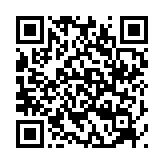 3 минутыПрезентация исследовательской работы «Общие принципы организации работы госпиталей города Мурманска в годы Великой Отечественной войны»7минутПрезентация исследовательской работы «Организация работы хирургических и терапевтических служб».7 минутПрезентация исследовательской работы «Санитарные дружины Мурманска»; «Исторический портрет героя-медика».7 минутПросмотр коллажа фотографий с изображением Мурманска в годы войны, а также зданий, в которых размещались прифронтовые госпитали.7минутЗаключительная частьЗаключительная частьЗаключительная частьПодведение итогов. Заключительное слово преподавателя (куратора).5минутЭТАП 2. ЭКСКУРСИЯЭТАП 2. ЭКСКУРСИЯЭТАП 2. ЭКСКУРСИЯОбзорная экскурсия по стационару ГОБУЗ «Мурманская областная клиническая больница имени П.А. Баяндина» с рассказом о работе больницы в годы войны, сотрудниках, работавших в прифронтовом госпитале.45 минутЭТАП 3. ИНТЕРАКТИВНАЯ ВЫСТАВКАЭТАП 3. ИНТЕРАКТИВНАЯ ВЫСТАВКАЭТАП 3. ИНТЕРАКТИВНАЯ ВЫСТАВКАПосещение интерактивной выставки, организованной группой военно-исторической реконструкции «Титовский гарнизон». Организация оказания помощи раненым в условиях боевых действий.60 минутЭТАП 4. ГОРОДСКАЯ ЭКСКУРСИЯЭТАП 4. ГОРОДСКАЯ ЭКСКУРСИЯЭТАП 4. ГОРОДСКАЯ ЭКСКУРСИЯЭкскурсия по памятным местам города, где располагались госпитали:Политехнический лицей. Улица Папанина 10.ГОБУЗ «Мурманская городская клиническая больница скорой медицинской помощи». Ул. Володарского 18.Госпиталь ФГКУ «1469 ВМКГ» МО РФ г. Мурманск. Ул. Марата 29.Муниципальное бюджетное общеобразовательное учреждение г. Мурманска «Средняя общеобразовательная школа № 1». Улица Капитана Буркова 31.Возложение цветов к памятнику «Защитникам Советского Заполярья в годы Великой Отечественной войны.1941-1945 гг.»90 мин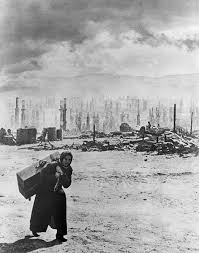 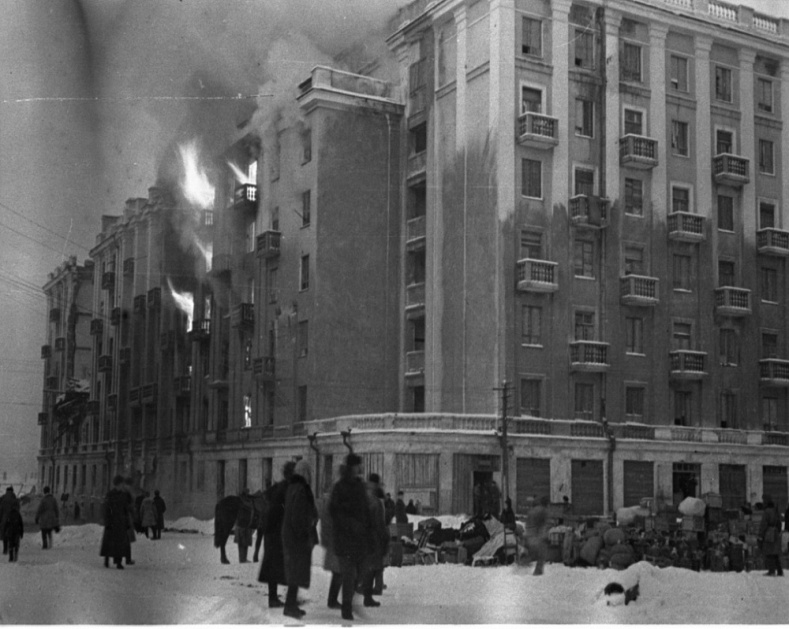 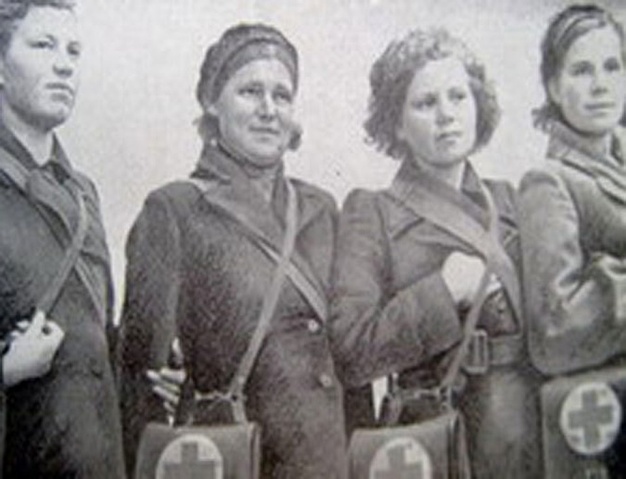 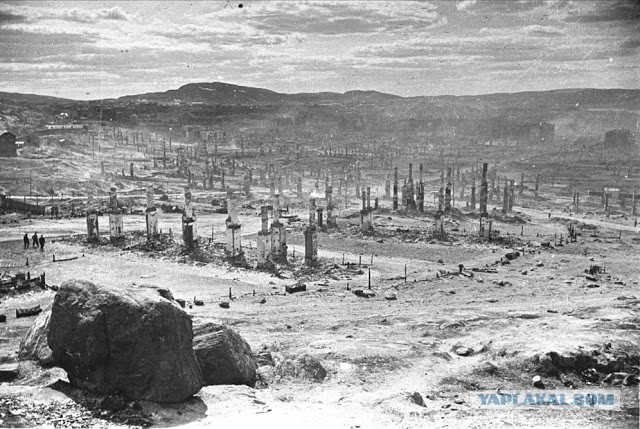 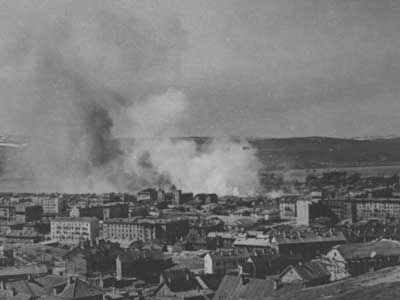 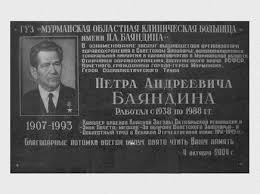 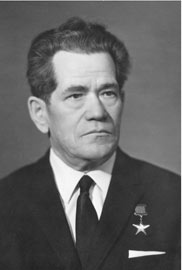 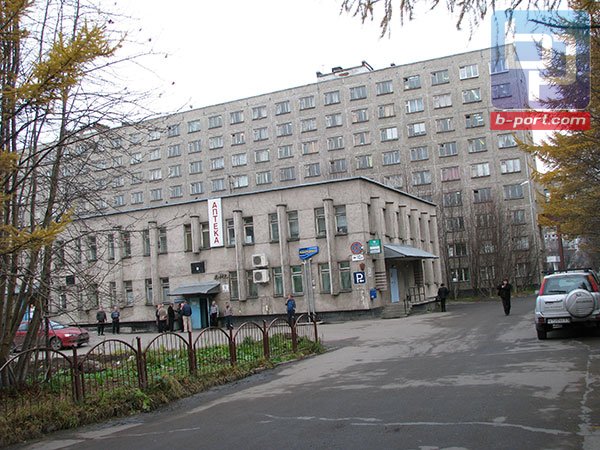 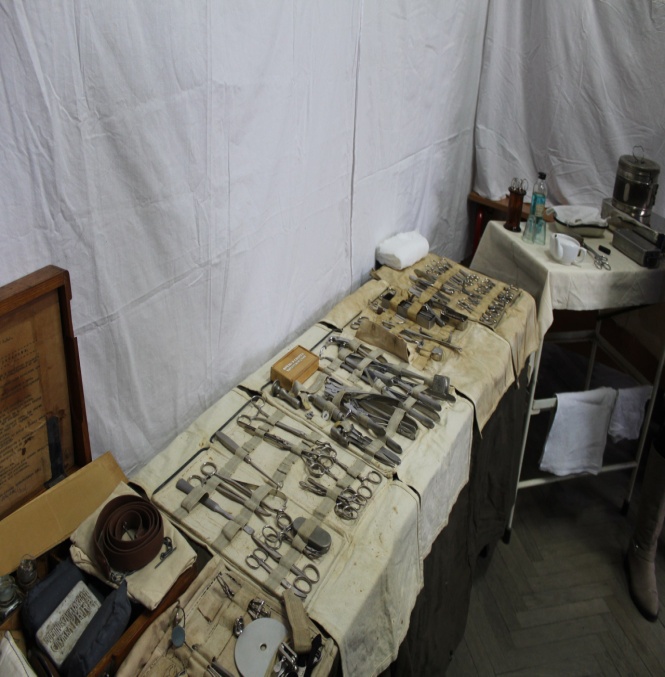 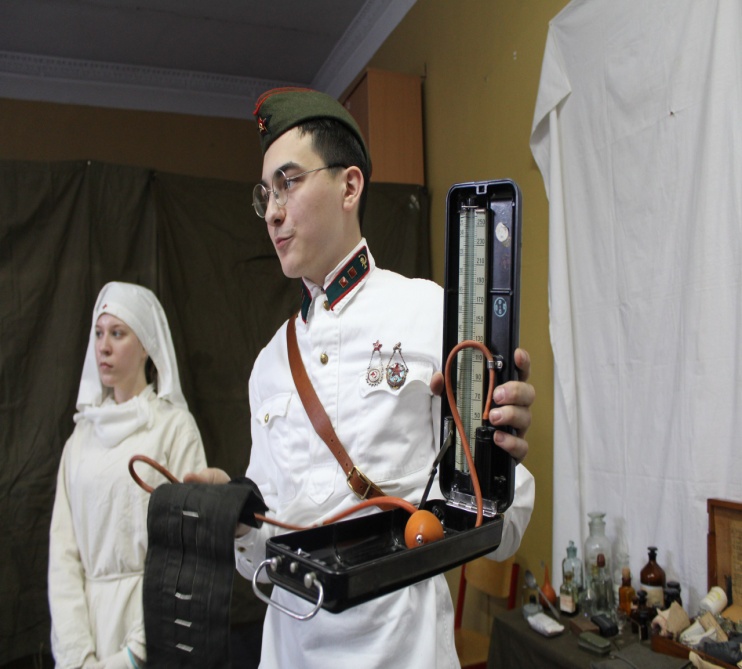 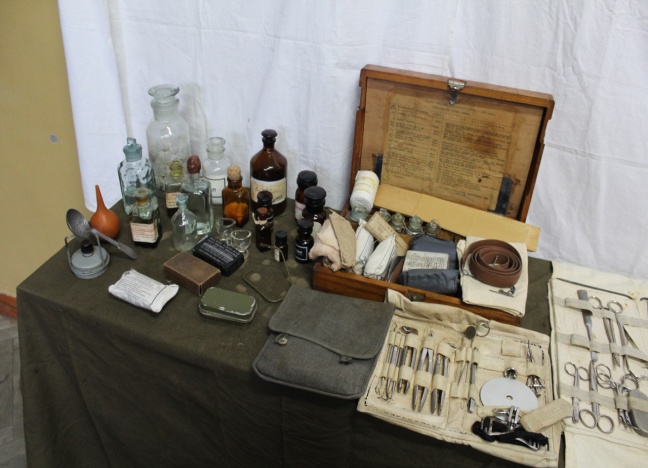 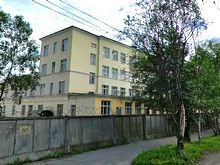 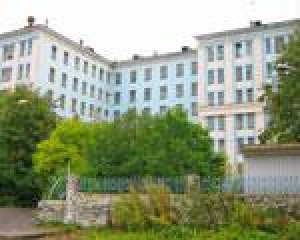 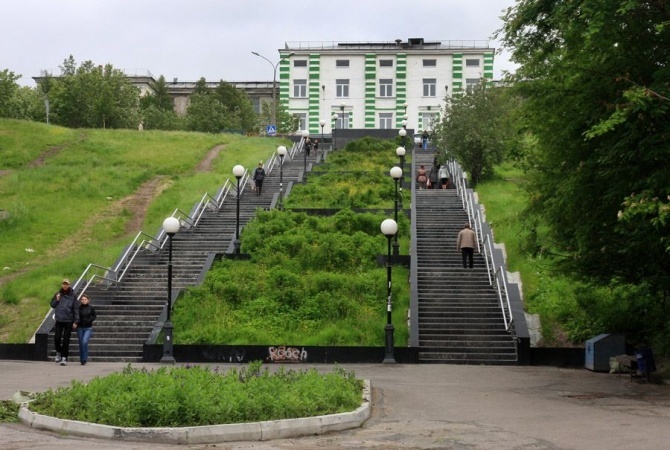 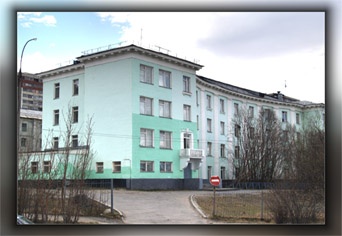 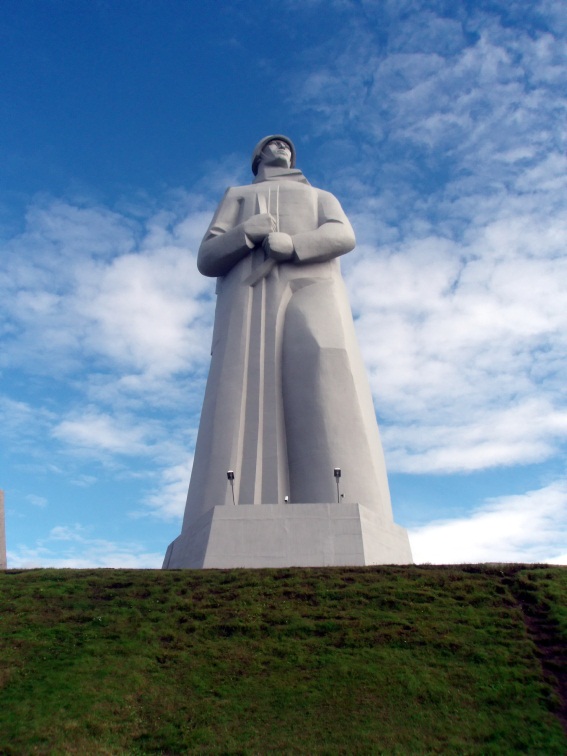 